Year Group:1Subject:GeographyTerm:AutumnTopic:Local StudyWhat I already know…What I already know…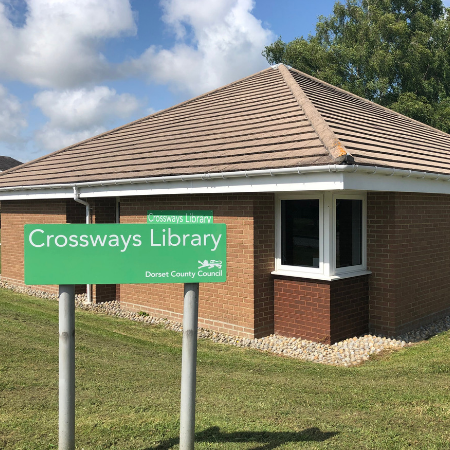 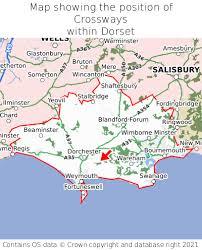 What I know now…I have walked around the village looking at local features.See that our village is different from other places.Learn to explore the natural world around you.I have walked around the village looking at local features.See that our village is different from other places.Learn to explore the natural world around you.I can locate five different features on a map of a village.I can find a county on a map of England. I can find a place on a map of Dorset.New vocabularyNew vocabularyWhat I can do at homeplacegeographical point, such as town, city etc.Walk around another local place and talk about what facilities are there.Find out where your grandparents live on a map.villagea group of houses, together with other buildings such as a church & a school in the countrysideWalk around another local place and talk about what facilities are there.Find out where your grandparents live on a map.coastala place near the seaWalk around another local place and talk about what facilities are there.Find out where your grandparents live on a map.